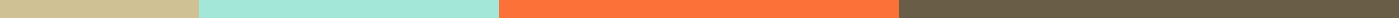 Resignation Letter with Notice Period[Your Name]
[Address]
[City, State, Zip Code]
[Email Address]
[Today’s Date][Manager’s Name]
[Company Name]
[Company Address]
[City, State, Zip Code]Dear [Manager’s Name],This letter serves as formal notification of my resignation from my position as [Your Position] at [Company Name], effective [Last Working Day], fulfilling the required notice period of [Notice Period Length].During my time at [Company Name], I have gained valuable knowledge and experience for which I am grateful. I have enjoyed working for the company and appreciate the support provided to me during my tenure.I am aware of the challenges my departure may cause and thus, I am prepared to assist in the transition process to ensure a smooth handover of my responsibilities. I plan to complete all outstanding projects and brief my successor on the key ongoing tasks.I wish [Company Name] and all my colleagues the very best for the future and I am looking forward to staying in touch.Thank you for the opportunities for professional and personal development that you have provided me during the last [Time Period at Company].Sincerely,
[Your Name]